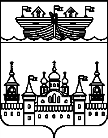 АДМИНИСТРАЦИЯ БОГОРОДСКОГО СЕЛЬСОВЕТАВОСКРЕСЕНСКОГО МУНИЦИПАЛЬНОГО РАЙОНА НИЖЕГОРОДСКОЙ ОБЛАСТИРАСПОРЯЖЕНИЕ14 апреля  2022 года                                                                                           № 7Об отмене отдельныхраспоряжений администрации Богородского сельсовета Воскресенского муниципального района Нижегородской областиВ целях реализации норм Федерального закона от 31 июля 2020 года № 248-ФЗ «О государственном контроле (надзоре) и муниципальном контроле в Российской Федерации»:1.Отменить распоряжения администрации Богородского сельсовета Воскресенского муниципального района Нижегородской области:-от 26 июня 2018 года № 13-р «О назначении ответственного»;-от 7 июня 2019 года № 13-р «О назначении ответственного лица по осуществлению муниципального контроля за соблюдением требований в сфере благоустройства»;-от 17 декабря 2019 года № 9 «О назначении ответственного лица за организацию осуществления профилактической работы по всем видам муниципального контроля».2.Обнародовать настоящее распоряжение на официальном сайте администрации Воскресенского муниципального района в информационно-телекоммуникационной сети Интернет.3.Контроль за исполнением настоящего распоряжения оставляю за собой.И.о. главы администрацииБогородского сельсовета                                      Д.А.Смирнова